           Youth Leadership Program 2022-2023	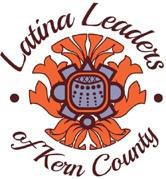 						Returning Senior Application  Person to Notify in Case of Emergency	Please return the completed application and all required forms to be emailed to llkc.education@gmail.com by Friday, November 4, 2022.SESSIONS WILL BE HELD AT THE FOLLOWING LOCATION: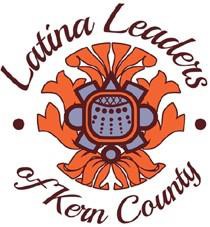 Bakersfield College – Weill Institute2100 Chester Avenue, Bakersfield, CA 93301* If there are any changes to the location, you will be notified.Session Availability: See Last Page for DescriptionsStudents who miss two sessions or more will not be included in the Graduation ceremony.If there is a session you cannot participate in, please provide an explanation:  Agreement and Signature	By submitting this application, I understand that I am expected to attend all workshops indicated and that I have parental/guardian support to participate in the program. If I do not attend all workshops, I could be dropped from the program. I also agree to try my best, learn all that I can, and make the effort to meet other young Latinas that share the Latina Youth Leadership Program vision.REGISTRATION FORM FOR LATINA LEADERS OF KERN COUNTY YOUTH LEADERSHIP PROGRAM 2022-2023Section A- Parent/Legal Guardian InformationSection B- Student InformationSection C- Activity InformationAGREEMENT, WAIVER, AND RELEASEIn consideration of the acceptance of my application for entry into the above event, I hereby waive, release, and discharge any and all claims for damages for death, personal injury, or property damage which I may have or which hereafter accrue to me, against Latina Leaders of Kern County as a result of my participation in the event. This release is intended to discharge Latina Leaders of Kern County, its officers, officials, employees, and volunteers, and any other involved municipalities or public agencies from and against any and all liability arising out of, or connected in any way with, my participation in the event, even though that liability may arise out of the negligence or carelessness on the part of persons or authorities mentioned above. I further understand that accidents and injuries can arise out of the event. Knowing the risks, nevertheless, I hereby agree to assume those risks and to release and to hold harmless all of the persons or agencies mentioned above who (through negligence or carelessness) might otherwise be liable to me (or my heirs or assigns) for damages. It is further understood and agreed that this waiver, release, and assumption of risk is to be binding on my heirs and assigns.Parental Consent: (Must be completed and signed by parent/guardian if applicant is under 18 years of age).I have consented that my daughter participate in the activity(ies). I hereby agree to indemnify and hold the persons or entities mentioned above free and harmless from any loss, liability, damage, cost, or expense which may incur as a result of the death or injury or property damage that said minor may sustain while participating in said activity(ies). I have carefully read this Agreement, Waiver, and Release and fully understand its contents. I am aware that this is a release of liability and a contract between myself, Latina Leaders of Kern County, its officers, members, volunteers and assigns, and sign it of my own free will.Print Name	Signature	Date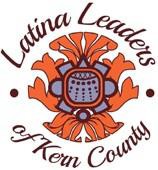 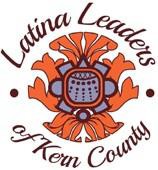 Senior Workshop Schedule for 2022-2023:Session I:	November 19, 2022	10am-1pm Finalizing College ProcessApplications, Financial AidSession II:	December 17, 2022	10am-1pm Topic TBDSession III:	January 28, 2023	10am-1pm Resume DevelopmentSoft Skills and Career EnhancementSession IV:	February 25, 2023	10am-1pm Keeping Up with Your Mental/Physical HealthSession V:	March 25, 2023	10am-1pm Community Connection“To Serve Is To Lead”Session VI:	April 22, 2023	10am-1pm Branding YourselfPreparing for Career/EmploymentGRADUATION	May 11, 2023	TBD  Contact Information	  Contact Information	NameStreet AddressCity and Zip CodeCell PhoneE-Mail AddressHigh SchoolSchool ID#Name & RelationStreet AddressCity and Zip CodeCell PhoneE-Mail AddressCan Attend? (Yes/No)TopicSession DatesSession TimesFinalizing College PlansNovember 19, 202210AM – 1PMTBDDecember 17, 202210AM – 1PMCareer Soft SkillsJanuary 28, 202310AM – 1PMMental/Physical Health February 25, 202310AM – 1PMCommunity ConnectionMarch 25, 202310AM – 1PMBranding YourselfApril 22, 202310AM – 1PMGRADUATIONMay 11, 2023TBDSignature of StudentDateName of Parent/GuardianSignature of Parent/GuardianDateFirst NameLast Name:Home Telephone:Address:Address:Work Telephone:City:Zip CodeEmergency Telephone:NameGrade in SchoolDate of BirthAgeSex M or FActivityLocationDateTimeLatina Leaders of Kern County- Youth Leadership ProgramSee Attached ScheduleSee Attached ScheduleSee Attached Schedule